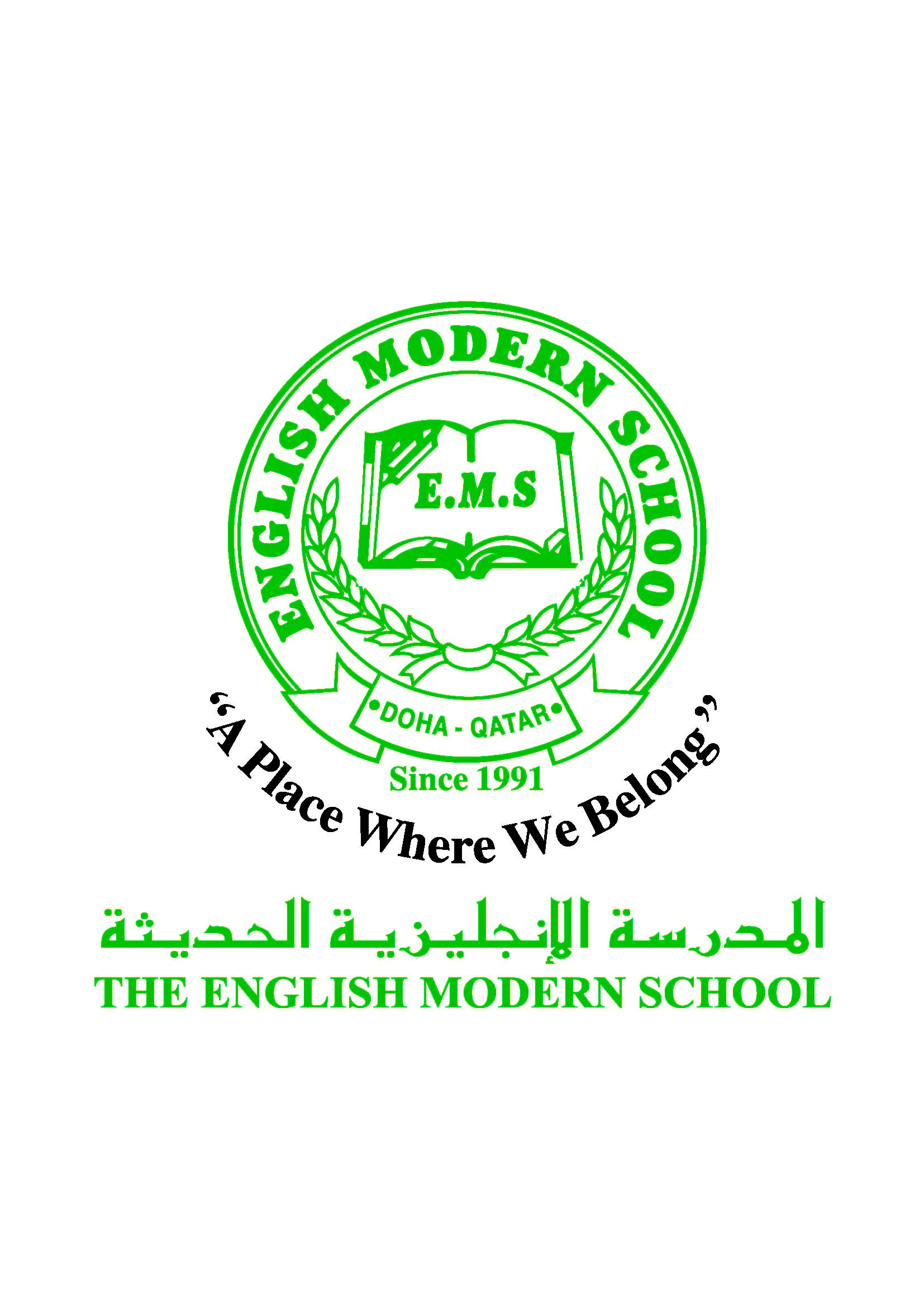            الرسالة الاسبوعية للفترة  من 5 / 3/ 2017 الى 9/ 3/ 2017اللغة العربيةاللغة العربيةاللغة العربيةاللغة العربيةاليوم والتاريخالدرس/ النشاطأعمال الصف الواجبات الأحدالنكرة والمعرفةالنكرة والمعرفة الكتاب المدرسي ص23كتابة قصة قصيرة في دفتر الواجب لا تقل عن 6 أسطر تحتوي على كلمات نكرة وأخرى معرفة الإثنينتابع النكرة والمعرفةاجابة تدريبات الكتاب المدرسي ص24الثلاثاءالإملاء :الشدة تعرف الطالب الشدة واستخدامها صحيحا في القراءة والكتابة إملاء منقول الكتاب المدرسي ص34الأربعاءبرنامج مهارات القراءةالتدريب رقم 21حرف الفاءقراءة قصة من على (منصة أقرأ)قراءة قصة وتلخيصها في دفتر الخاص بالقصص من على( منصة أقرأ)الخميسبرنامج مهارات القراءةالتدرب رقم 22حرف الكاف(إملاء )الشدةقراءة قصة وتلخيصها في دفتر الخاص بالقصص من على( منصة أقرأ)التربية الإسلاميةالتربية الإسلاميةالتربية الإسلاميةالتربية الإسلاميةاليوم والتاريخالدرس/ النشاطأعمال الصف الواجبات الأحدصفات المكذبين بالجزاء قراءة وتفسير المعنى العام لسورة الماعون الخميستابع صفات المكذبين بالجزاءقراءة وتفسير المعنى العام لسورة الماعون ومشاهدة فديو قصير يبين صفات المؤمن الصالحكتاب الأنشة والتدريبات ص 9و10تاريخ قطرتاريخ قطرتاريخ قطرتاريخ قطراليوم والتاريخالدرس/ النشاطأعمال الصف الواجبات من الأحدإليالخميستابع : المناسبات والاحتفالات في دولة قطر ( الوطنية الدينية الرياضية) عرض صور عن المناسبات الوطنية والدينية والرياضية وقراءة الدرس ثم الإجابة على  أسئلة الدرسالكلمات البصريةالكلمات البصريةالكلمات البصريةالكلمات البصريةالكلمات البصريةالكلمات البصريةالرَّبِيع العلوماختبارخطألجأ أنشأالنشاطموعد التنفيذملاحظاتالإملاءالخميسإملاء القاعدة  (الشدة)النسخالأحد (واجب منزلي)كتابة الكلمات البصريةالتسميعسيتم تجميع الواجبات من التلاميذ يوم الأربعاء من كل أسبوع للتصحيحسيتم تجميع الواجبات من التلاميذ يوم الأربعاء من كل أسبوع للتصحيحسيتم تجميع الواجبات من التلاميذ يوم الأربعاء من كل أسبوع للتصحيح